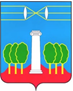 АДМИНИСТРАЦИЯГОРОДСКОГО ОКРУГА КРАСНОГОРСКМОСКОВСКОЙ ОБЛАСТИПОСТАНОВЛЕНИЕ_____________№__________ПРОЕКТВ соответствии с постановлением администрации городского округа Красногорск Московской области от _________ года № ______ «Об утверждении Порядка предоставления поддержки социально ориентированным некоммерческим организациям на реализацию проекта по обеспечению развития системы дополнительного образования детей посредством внедрения механизма персонифицированного финансирования в городском округе Красногорск Московской области» и в целях реализации и обеспечения функционирования механизма персонифицированного финансирования дополнительного образования детей, закрепления в качестве уполномоченной организации социально ориентированной некоммерческой организации, администрация городского округа Красногорск постановляет:Провести конкурсный отбор на предоставление субсидии из бюджета городского округа Красногорск социально ориентированной некоммерческой организации на реализацию проекта по обеспечению развития системы дополнительного образования детей посредством внедрения механизма персонифицированного финансирования в 2019 году (далее - Конкурс). Управлению образования администрации городского округа Красногорск:В срок до 10июня 2019 года обеспечить размещение объявления о проведении Конкурса на официальном сайте администрации городского округа Красногорск в информационно-телекоммуникационной сети «Интернет» в соответствии с Приложением 1 к настоящему постановлению;В срок до 20июня 2019 года обеспечить проведение Конкурса, подведение его итогов и извещение победителей о результатах Конкурса.Утвердить состав конкурсной комиссии администрации городского округа Красногорск по проведению Конкурса на предоставление субсидий из бюджета городского округа Красногорск социально ориентированной некоммерческой организации на реализацию проекта по обеспечению развития системы дополнительного образования детей посредством внедрения механизма персонифицированного финансирования в 2019 году (далее – конкурсная комиссия) в соответствии с Приложением 2 к настоящему постановлению.Утвердить Положение о конкурсной комиссии в соответствии с Приложением 3 к настоящему постановлению. Разместить настоящее постановление на официальном сайте органа местного самоуправления в информационно-телекоммуникационной сети «Интернет».Контроль за исполнением настоящего постановления возложить на заместителя главы администрации городского округа Красногорск по социальной сфере И.А.Тельбухова Глава администрации городскогоокруга Красногорск			                             Э.А. ХаймурзинаСОГЛАСОВАНИЯТимошина Н.С.(495) 563 89 46Приложение № 1к постановлению администрации городского округа Красногорск Московской области
от_________ 2019 г. № _____________ОБЪЯВЛЕНИЕо проведении конкурсного отбора на предоставление субсидий из бюджета города Красногорск социально ориентированным некоммерческим организациям на реализацию проекта по обеспечению развития системы дополнительного образования детей посредством внедрения механизма персонифицированного финансирования в 2019 годуОбщие положенияКонкурсный отбор на предоставление субсидий из бюджета городского округа Красногорск Московской области социально ориентированным некоммерческим организациям на реализацию проекта по обеспечению развития системы дополнительного образования детей посредством внедрения механизма персонифицированного финансирования в 2019 году (далее – Конкурс, Проект) проводится администрацией городского округа Красногорск Московской области (далее – Организатор) в соответствии с «Порядком предоставления поддержки социально ориентированным некоммерческим организациям на реализацию проекта по обеспечению развития системы дополнительного образования детей посредством внедрения механизма персонифицированного финансирования в городском округе Красногорск Московской области» (далее – Порядок), утвержденным постановлением администрации городского округа Красногорск от _______ №	____, в рамках реализации мероприятия «Обеспечение функционирования модели персонифицированного финансирования дополнительного образования детей» Муниципальной программы городского округа Красногорск на 2017 - 2021 годы «Образование».Конкурс является публичным. Участниками Конкурса являются социально ориентированные некоммерческие организации (далее – Организации), подавшие в установленном настоящим объявлением порядке заявки на участие в Конкурсе (далее – Заявки) по форме, установленной Приложением 1 к настоящему объявлению, с приложением документов, предусмотренных пунктом 2.2настоящего Объявления.Требования к содержанию, форме и составу заявкиУсловиями Конкурса являются:2.1.2. Заявка оформлена в соответствии с приложением 1 к настоящему объявлению;2.1.2. К заявке приложены все необходимые документы, предусмотренные пунктом 2.2 настоящего объявления;2.1.3. Организация в соответствии с законодательством Российской Федерации признается социально ориентированной некоммерческой организацией; Организация не должна находиться в процессе реорганизации, ликвидации, банкротства;Отсутствуют факты неисполнения обязательств перед Организатором;У Организации должна отсутствовать неисполненная обязанность по уплате налогов, сборов, страховых взносов, пеней, штрафов, процентов, подлежащих уплате в соответствии с законодательством Российской Федерации о налогах и сборах;У Организации должна отсутствовать просроченная задолженность по возврату в местный бюджет субсидий, бюджетных инвестиций, предоставленных в том числе в соответствии с иными правовыми актами, и иная просроченная задолженность перед местным бюджетом;Целевые показатели Проекта, представленного Организацией, соответствуют параметрам программы персонифицированного финансирования муниципалитета в части номинала сертификатов дополнительного образования, а также числа и структуры сертификатов дополнительного образования.На Конкурс в составе заявки Организации предоставляют следующие документы:Выписку из Единого государственного реестра юридических лиц, заверенную в установленном порядке не позднее, чем за один месяц до даты подачи документов;2.2.2. Справку, заверенную в установленном порядке, выданную не позднее, чем за один месяц до даты подачи документов налоговым органом об отсутствии просроченной задолженности по уплате налогов и иных обязательных платежей в бюджеты всех уровней бюджетной системы Российской Федерации;Справку социально ориентированной некоммерческой организации об отсутствии просроченной задолженности по возврату в бюджет города Красногорск субсидий, бюджетных инвестиций и иной просроченной задолженности по состоянию на дату подписания заявки на участие в Конкурсе;Гарантийное письмо за подписью руководителя Организации о готовности выполнять функции уполномоченной организации в городском округе Красногорск в соответствии с Правилами персонифицированного финансирования.Программу (перечень мероприятий) реализации Проекта в 2019 году, включающую целевые показатели реализации Проекта.По результатам Конкурса между Организатором и Организацией, признанной победителем Конкурса, заключается соглашение о предоставлении в 2019 году субсидии из бюджета городского округа Красногорск некоммерческой организации в рамках системы персонифицированного финансирования дополнительного образования детей по форме, предусмотренной приложением 3 к настоящему объявлению.Требования к документам, входящим в состав Заявки:Документы скрепляются печатью Организации (при наличии) и заверяются подписью руководителя Организации;Документы должны иметь четкий, читаемый текст без исправлений. Ручная корректировка текста распечатанной заявки не допускается, за исключением исправлений, скрепленных печатью (при наличии) и заверенных подписью руководителя Организации с объяснением причины внесения каждого исправления;Документы должны быть прошиты, исключая возможность замены листов заявки без нарушения ее целостности. Все страницы нумеруются по центру верхнего поля;Заявка, а также прилагаемые документы, копии документов, подготавливаемые Организацией, должны быть написаны на русском языке. Документы, оригиналы которых выданы Организации третьими лицами на иностранном языке, могут быть представлены при условии, что к ним будет прилагаться перевод на русский язык, заверенный нотариально;Сведения, которые содержатся в заявке на участие в Конкурсе, а также прилагаемых документах, должны быть достоверными и не должны допускать двусмысленных толкований;Если в документах, входящих в состав заявки, имеются расхождения между обозначением количественных величин, указанных прописью и цифрами, то Конкурсной комиссией принимаются к рассмотрению величины, указанные прописью.Порядок, место, дата начала и дата окончания срока подачи заявокДля обеспечения участия Организаций в Конкурсе Организатор осуществляет прием Заявок в период с 10 июня 2019 года по 20 июня 2019 года.Прием заявок осуществляется по адресу: Московская область, г.о. Красногорск, г. Красногорск, ул. Кирова, д. 7а  по рабочим дням с 10 июня 2019 года по 19 июня 2019 года с 9.00 до 17.00 по часовому поясу нахождения Организатора.Организация подает Заявку в письменной форме в запечатанном конверте. Конверт должен быть запечатан способом, исключающим возможность его вскрытия без нарушения целостности. Если конверт с Заявкой опечатан и маркирован с нарушением требований настоящего пункта, Организатор не несет ответственности перед Организацией в случае утраты документов Заявки.Конверт должен быть опечатан печатью Организации (при наличии) с пометкой «На конкурс администрации городского округа Красногорск. Заявка на участие в Конкурсе на право получения поддержки организациям на реализацию проекта по обеспечению развития системы дополнительного образования детей посредством внедрения механизма персонифицированного финансирования в 2019 году». Организация вправе не указывать на конверте свое наименование и почтовый адрес.Одна Организация вправе подать только одну Заявку.Ответственность за своевременное поступление Организатору заявки на Конкурс несет Организация, направившая Заявку.Конверты с Заявками и прилагаемыми документами на участие в Конкурсе, поступившие Организатору после даты и времени окончания подачи конвертов с заявками на участие в Конкурсе, признаются поступившими с опозданием и подлежат возврату Организациям.Организация вправе отозвать свою заявку в любое время до 12.00 часов 30 июня 2019 года по часовому поясу нахождения Организатора. Письменное уведомление об отзыве заявки направляется Организацией в адрес Организатора официальным письмом с указанием регистрационного номера заявки, если он известен участнику Конкурса.Уведомление должно быть скреплено печатью Организации (при наличии) и подписано руководителем Организации, либо лицом, уполномоченным осуществлять действия от имени Организации (по доверенности). Если уведомление об отзыве заявки подано с нарушением установленных требований, заявка считается неотозванной и подлежит участию в Конкурсе.Дата и время вскрытия конвертов с Заявками и прилагаемыми документами на участие в Конкурсе: 30 июня 2019 года, 13:00 по часовому поясу нахождения Организатора. Порядок, место, дата и время рассмотрения заявокМесто вскрытия конвертов с Заявками и прилагаемыми документами на участие в Конкурсе: Московская область, г.о. Красногорск, г. Красногорск, ул. Кирова, д. 7а.Организации, представившие конверты с Заявками и прилагаемыми документами на участие в Конкурсе вправе присутствовать на вскрытии конвертов, в случае если они известят об этом Организатора не позднее 30 июня 2019 года до 12.00 по часовому поясу нахождения Организатора в письменной форме. Соответствующее извещение должно содержать фамилию, имя, отчество и должность лица, уполномоченного присутствовать на вскрытии конвертов от имени Организации.Протокол вскрытия конвертов публикуется на официальном сайте администрации городского округа Красногорск в информационно-телекоммуникационной сети «Интернет» не позднее 16 часов по местному времени 30 июня 2019 года.В протоколе вскрытия конвертов указывается:наименование и организатор конкурса;дата заседания конкурсной комиссии;присутствующие члены комиссии;наименование Организаций, представивших заявки, ихместонахождение;наличие/отсутствие в каждой заявке документов, предусмотренныхнастоящим Объявлением;наименование Организаций, заявки которых не были допущены к участию в Конкурсе, с указанием причины;перечень заявок, допущенных до участия в Конкурсе.Порядок определения победителя КонкурсаЗаявки, допущенные до участия в Конкурсе, рассматриваются Конкурсной комиссией в срок не более 1 рабочего дня со дня вскрытия конвертов.Представленные на Конкурс Заявки рассматриваются Конкурсной комиссией на предмет соответствия условий, указанных в Порядке, с учетом критериев, указанных в Порядке.По результатам рассмотрения Заявок Конкурсная комиссия определяет единственного победителя Конкурса, набравшего по результатам оценки заявки конкурсной комиссией наибольшее число баллов по критериям оценки заявки, указанным в Приложении 2 к настоящему Объявлению. В случае если наибольшее число баллов по результатам оценки заявок наберут несколько Организаций, конкурсная комиссия вправе определить победителя Конкурса из числа указанных Организаций посредством тайного голосования простым большинством голосов.Если на Конкурс подаст заявку единственная Организация, то комиссия после рассмотрения заявки вправе объявить Конкурс состоявшимся.Протокол рассмотрения Заявок, включающий информацию о победителе Конкурса, подлежит опубликованию на официальном сайте Администрации города Красногорск в информационно-телекоммуникационной сети «Интернет» на следующий день после рассмотрения Заявок Конкурсной комиссией. Приложение 1 к объявлению о проведении конкурсаЗаявка на участие в КонкурсеДостоверность информации, представленной в заявке и приложенных к ней документов на участие в Конкурсе на предоставление субсидий из бюджета городского округа Красногорск Московской области социально ориентированным некоммерческим организациям на реализацию проекта по обеспечению развития системы дополнительного образования детей посредством внедрения механизма персонифицированного финансирования в 2019 году, подтверждаю.С условиями Конкурса и предоставления субсидий ознакомлены и согласны.Руководитель ________________   ______________________ "__" ______________ 20__ г.  (подпись           		   (ф.и.о.)                                                         М. П.Образец текста гарантийного письма о готовности выполнения функций муниципальной уполномоченной организации в соответствии с Правилами персонифицированного финансирования_______наименование организации________ уведомляет Вас о готовности выполнения функций уполномоченной организации в соответствии с Правилами персонифицированного финансирования дополнительного образования детей в рамках реализации Проекта в соответствии с положениями, изложенными в Заявке.Руководитель ________________   ______________________ "__" ______________ 20__ г.  (подпись)   		                    (ф.и.о.)                                                         М. П.Приложение 2 к объявлению о проведении конкурсаКРИТЕРИИоценки заявок, предоставляемых социально-ориентированными некоммерческими организациями в целях участия в конкурсе на получение поддержки реализации проекта по обеспечению развития системы дополнительного образования детей посредством внедрения механизма персонифицированного финансирования * - по Критериям №3 и №5 допускается суммирование баллов индикаторов, полностью соответствующих организации и подтверждённых документально (максимально возможное количество баллов – 8 и 9 баллов соответственно). Максимально возможное суммарное количество баллов по всем критериям – 30 баллов.Приложение 3 к объявлению о проведении конкурсаСОГЛАШЕНИЕ №______о предоставлении в 2019 году субсидиииз бюджета городского округа Красногорск Московской области некоммерческой организации (наименование организации)в целях финансового обеспечения реализации Проекта по персонифицированному финансированию дополнительного образования детейг. Красногорск                                                                               "__" _____________ 20__ г.Управление образования администрации  городского округа  Красногорск Московской области, именуемое в дальнейшем «Уполномоченный орган» в лице начальника Тимошиной Н.С, действующего на основании распоряжения главы Красногорского муниципального района от 25.08.2016   № 1046-к «О приеме на муниципальную службу и назначении на должность муниципальной службы «начальник управления образования администрации Красногорского муниципального района» Н.С. Тимошиной», и _______________________________________________________, именуемое в дальнейшем "Уполномоченная организация", в лице _____________________________________________________, действующего на основании _______________________________________, с другой стороны,  именуемые  в  дальнейшем  "Стороны",  в  соответствии с Бюджетным кодексом Российской Федерации, решением Совета депутатов городского округа Красногорск Московской области от 29.11.2018 г. № 61/8 «О бюджете городского округа Красногорск на 2019 год и на плановый период 2020 и 2021 годов», Порядком предоставления поддержки социально-ориентированным некоммерческим организациям на реализацию проекта по обеспечению развития системы дополнительного образования детей посредством внедрения механизма персонифицированного финансирования (далее – Проект), утвержденным постановлением администрации городского округа Красногорск Московской области от _______ №_____(далее – Положение), Правилами персонифицированного финансирования дополнительного образования детей в городском округе Красногорск Московской области, утвержденными постановлением администрации городского округа Красногорск Московской области от ______ № (далее – Правила персонифицированного финансирования) заключили настоящее Соглашение о нижеследующем.ПРЕДМЕТ СОГЛАШЕНИЯПредметом настоящего Соглашения является предоставление Уполномоченной организации из бюджета городского округа Красногорск в 2019 году субсидии на обеспечение затрат, связанных с реализацией проекта по обеспечению системы персонифицированного финансирования дополнительного образования детей, возникающих у Уполномоченной организации (далее – Проект), в связи с участием в системе персонифицированного финансирования дополнительного образования детей в качестве уполномоченной организации, в рамках основного мероприятия «Обеспечение функционирования модели персонифицированного финансирования дополнительного образования детей» Муниципальной программы городского округа Красногорск на 2017 - 2021 годы «Образование» (далее - Субсидия).Субсидия предоставляется в соответствии с лимитами бюджетных обязательств, доведенными Уполномоченному органу как получателю средств бюджета городского округа Красногорск на цели, указанные в пункте 1.1 настоящего Соглашения, по коду классификации расходов бюджетов Российской Федерации _____________________, в размере не более _________ (________________) рублей _____ копеек.УСЛОВИЯ И ПОРЯДОК ПРЕДОСТАВЛЕНИЯ СУБСИДИИСубсидия предоставляется в целях обеспечения следующих затрат Уполномоченной организации, возникающих при реализации Проекта:Оплата услуг, предоставляемых детям с использованием сертификатов дополнительного образования, выданных в городском округе Красногорск (далее – сертификат дополнительного образования), в соответствии с заключаемыми Уполномоченной организацией договорами об оплате дополнительного образования с организациями (поставщиками), осуществляющими образовательную деятельность по реализации дополнительных общеобразовательных программ, включенными в реестр поставщиков образовательных услуг системы персонифицированного финансирования дополнительного образования детей Московской области (далее – договор об оплате дополнительного образования; поставщики образовательных услуг);оплата труда специалистов, участвующих в реализации Проекта, в том числе специалистов, привлекаемых для этих целей по гражданско-правовым договорам;выплата начислений на оплату труда специалистов;приобретение коммунальных услуг, услуг связи, транспортных услуг, необходимых для обеспечения реализации Проекта;расходы на банковское обслуживание;арендные платежи;приобретение расходных материалов, используемых при реализации Проекта.Совокупный объем затрат Уполномоченной организации, осуществляемых по направлениям, указанным в пунктах 2.1.2 - 2.1.7 настоящего Соглашения, подлежащих обеспечению за счет субсидии, не может превышать _________ (__________) рублей ___ копеек и в структуре подлежащих обеспечению затрат не может превышать 0,7 процента от совокупных затрат Уполномоченной организации, подлежащих обеспечению за счет субсидии.Субсидия предоставляется при выполнении следующих условий:наличие в бюджете городского округа Красногорск бюджетных ассигнований на финансирование расходов по обеспечению затрат Уполномоченной организации, связанных с реализацией Проекта;использование субсидии на цели, определенные пунктом 2.1 настоящего Соглашения;Уполномоченная организация не находится в процессе реорганизации, ликвидации, банкротства.Обеспечение затрат, возникающих при осуществлении оплат образовательных услуг, предоставляемых детям с использованием сертификатов дополнительного образования, выданных в городском округе Красногорск, осуществляется при условии соблюдения Уполномоченной организацией требований Правил персонифицированного финансирования.Перечисление Субсидии осуществляется ежемесячно в соответствии с бюджетным законодательством Российской Федерации на лицевой счет Уполномоченной организации, открытый в финансовом управлении администрации  городского округа Красногорск, на основании заявок на перечисление субсидии, оформляемых в соответствии с Приложением 1, не позднее 3-го рабочего дня, следующего за днем представления Уполномоченной организацией заявки на перечисление субсидии.Использование Уполномоченной организацией средств субсидии на обеспечение затрат, не предусмотренных пунктом 2.1 настоящего Соглашения, а также на обеспечение затрат, предусмотренных пунктами 2.1.2 - 2.1.7 настоящего Соглашения сверх ограничения, предусмотренного пунктом 2.2 настоящего Соглашения, не допускается. ВЗАИМОДЕЙСТВИЕ СТОРОНУполномоченный орган обязан:Обеспечить предоставление Уполномоченной организации Субсидии в соответствии с настоящим Соглашением.Осуществлять проверку представляемых Уполномоченной организацией заявок на перечисление субсидии, указанных в пункте 2.5 настоящего Соглашения в течение 2 рабочих дней со дня их получения от Уполномоченной организации.Обеспечивать перечисление Субсидии на счет Уполномоченной организации, указанный в разделе VII настоящего Соглашения, в соответствии с пунктом 2.5 настоящего Соглашения.Осуществлять контроль за исполнением Уполномоченной организацией условий настоящего Соглашения.В случае, если Уполномоченной организацией допущены нарушения условий и обязательств, предусмотренных настоящим соглашением, и/или фактов нарушения требований Правил персонифицированного финансирования, направлять Уполномоченной организации требование об обеспечении возврата средств Субсидий в бюджет городского округа Красногорск в течение 10-ти дней.Выполнять иные обязательства, установленные бюджетным законодательством Российской Федерации и настоящим Соглашением.Уполномоченный орган вправе:Принимать решение об изменении условий настоящего Соглашения в соответствии с пунктом 6.3 настоящего Соглашения, в том числе на основании информации и предложений, направленных Уполномоченной организацией в соответствии с пунктом 3.4.2 настоящего Соглашения, включая изменение размера Субсидии.Приостанавливать предоставление Субсидии в случае установления Уполномоченным органом факта(ов) нарушения Уполномоченной организацией Правил персонифицированного финансирования, порядка, целей и условий предоставления Субсидии, предусмотренных настоящим Соглашением, в том числе указания в заявках на перечисление субсидии, представленных Уполномоченной организацией в соответствии с настоящим Соглашением, недостоверных сведений, или получения от органа финансового контроля информации о таких нарушениях, до устранения указанных нарушений с обязательным уведомлением Уполномоченной организации не позднее 2-го рабочего дня с даты принятия решения о приостановлении предоставления Субсидии.Запрашивать у Уполномоченной организации документы и информацию, необходимые для осуществления контроля за соблюдением Уполномоченной организацией порядка, целей и условий предоставления Субсидии, установленных настоящим Соглашением.Осуществлять иные права в соответствии с бюджетным законодательством Российской Федерации и Порядком предоставления Субсидии.Уполномоченная организация обязана:Ежемесячно представлять в Уполномоченный орган заявки на перечисление Субсидии в соответствии с пунктом 2.5 настоящего Соглашения.Вести обособленный аналитический учет операций, осуществляемых за счет Субсидии.Осуществлять реализацию Проекта с соблюдением Правил персонифицированного финансирования.Заключать договоры об оплате дополнительного образования детей в соответствии с Правилами персонифицированного финансирования с поставщиками образовательных услуг, осуществляющими образовательную деятельность на территории Московской области, в случае наличия запроса со стороны поставщиков образовательных услуг.Осуществлять платежи, предусмотренные пунктом 2.1.1 настоящего Соглашения только в целях оплаты образования детей, которым предоставлены сертификаты дополнительного образования.Перечислить полученную Субсидию (остаток Субсидии) на лицевой счет Уполномоченного органа не позднее 10 (десяти) рабочих дней с момента возникновения обстоятельства, свидетельствующего о прекращении потребности в выделенной (полученной) Субсидии (остатка субсидии).Ежемесячно представлять Уполномоченному органу подписанную в установленном порядке отчетность об осуществлении расходов в соответствии с Приложением 2, источником финансового обеспечения которых является Субсидия, не позднее 15-го числа месяца, следующего за отчетным месяцем.Направлять Субсидию на финансовое обеспечение затрат, определенных в пункте 2.1 настоящего Соглашения.Направлять по запросу Уполномоченного органа документы и информацию, необходимые для осуществления контроля за соблюдением порядка, целей и условий предоставления Субсидии в соответствии с пунктом 3.1.4 настоящего Соглашения, в течение 5 рабочих дней со дня получения указанного запроса.В случае получения от Уполномоченного органа требования в соответствии с пунктом 3.1.5 настоящего Соглашения:устранять факт(ы) нарушения порядка, целей и условий предоставления Субсидии в сроки, определенные в указанном требовании;возвращать в бюджет городского округа Красногорск Субсидию в размере и в сроки, определенные в указанном требовании.Предоставлять Уполномоченному органу сведения:о возбуждении в отношении Уполномоченной организации производства по делам о несостоятельности (банкротстве), задолженности по налогам и иным обязательным платежам в бюджеты бюджетной системы Российской Федерации, представив заявление о прекращении выплаты Субсидий в день, когда Уполномоченной организации стало известно о возбуждении в отношении него производства по указанным обстоятельствам;о принятии решения о реорганизации в недельный срок с даты принятия такого решения;об изменении реквизитов Уполномоченной организации, обеспечив в течение 5-ти рабочих дней заключение дополнительного соглашения к настоящему СоглашениюОбеспечивать полноту и достоверность сведений, представляемых Уполномоченному органу в соответствии с настоящим Соглашением.Выполнять иные обязательства в соответствии с законодательством Российской.Уполномоченная организация вправе:Обращаться в Уполномоченный орган за разъяснениями по вопросам исполнения настоящего Соглашения.Направлять в Уполномоченный орган предложения о внесении изменений в настоящее Соглашение в соответствии с пунктом 6.3 настоящего Соглашения, в том числе в случае установления необходимости изменения размера Субсидии в связи с изменением Программы персонифицированного финансирования;Осуществлять иные права в соответствии с бюджетным законодательством Российской Федерации.ОСНОВАНИЯ И ПОРЯДОК ПРИОСТАНОВЛЕНИЯ (СОКРАЩЕНИЯ)ПЕРЕЧИСЛЕНИЯ И ВЗЫСКАНИЯ СУБСИДИИВ случае если на начало текущего финансового года образовался остаток субсидии, не использованной в отчетном финансовом году, Уполномоченная организация вправе использовать указанный остаток только после представления в Уполномоченный орган подтверждения потребности в нем и получения соответствующего письменного согласования Уполномоченного органа в сроки, установленные Соглашением. Не использованный в отчетном финансовом году остаток Субсидии подлежит перечислению в доход местного бюджета в случае, если потребность в нем не согласована с Уполномоченным органом.В случае нецелевого использования бюджетных средств, средства в размере предоставленной Субсидии перечисляются в местный бюджет в порядке, предусмотренном бюджетным законодательством Российской Федерации.В случае расторжения настоящего Соглашения Уполномоченная организация перечисляет средства в размере неиспользованной субсидии в доход местного бюджета в порядке, предусмотренном бюджетным законодательством Российской Федерации.Контроль за соблюдением условий предоставления Субсидий осуществляется Уполномоченным органом и органом муниципального финансового контроля администрации городского округа Красногорск.ОТВЕТСТВЕННОСТЬ СТОРОНЗа неисполнение или ненадлежащее исполнение условий настоящего Соглашения Стороны несут ответственность, предусмотренную законодательством Российской Федерации.ЗАКЛЮЧИТЕЛЬНЫЕ ПОЛОЖЕНИЯСпоры (разногласия), возникающие между Сторонами в связи с исполнением настоящего Соглашения, разрешаются ими, по возможности, путем проведения переговоров с оформлением соответствующих протоколов или иных документов. В случае невозможности урегулирования споры (разногласия) подлежат разрешению в порядке, установленном законодательством Российской Федерации.Настоящее Соглашение вступает в силу со дня его подписания,но не ранее доведения лимитов бюджетных обязательств, указанных в пункте 1.2 настоящего Соглашения и действует до полного исполнения Сторонами своих обязательств по настоящему Соглашению.Изменение настоящего Соглашения, в том числе в соответствии с положениями пункта 3.2.1 настоящего Соглашения, осуществляется по соглашению Сторон и оформляется в виде дополнительного соглашения к настоящему Соглашению, которое является его неотъемлемой частью, и вступает в действие после его подписания Сторонами.Изменение настоящего Соглашения в одностороннем порядке в части объемов предоставляемой субсидии возможно в случае уменьшения/увеличения Уполномоченному органу ранее доведенных лимитов бюджетных обязательств на предоставление субсидии в целях реализации, мероприятий «Обеспечение функционирования модели персонифицированного финансирования дополнительного образования детей» Муниципальной программы городского округа Красногорск на 2017 - 2021 годы «Образование».Расторжение настоящего Соглашения возможно при взаимном согласии Сторон.Расторжение настоящего Соглашения Уполномоченным органом в одностороннем порядке возможно в случае:реорганизации или прекращения деятельности Уполномоченной организации;нарушения Уполномоченной организацией порядка, целей и условий предоставления Субсидии, установленных настоящим Соглашением;нарушения Уполномоченной организацией требований Правил персонифицированного финансированияРасторжение настоящего Соглашения Уполномоченной организацией в одностороннем порядке не допускается.Настоящее Соглашение заключено Сторонами в форме бумажного документа в двух экземплярах, по одному экземпляру для каждой из Сторон.К настоящему Соглашению прилагаются и являются его неотъемлемыми частями приложения, подписанные Сторонами:Приложение 1. Форма заявки на предоставление субсидии.Приложение 2. Форма отчета о расходовании субсидии.АДРЕСА, РЕКВИЗИТЫ И ПОДПИСИ СТОРОНПриложение N 1к Соглашениюот "__" _________ 20__ г. N ___Заявка на предоставление субсидии_______________________________________________________ (далее – Уполномоченная организация) просит Вас перечислить в рамках соглашения от "__" _________ 20__ г. N с целью возмещения затрат Уполномоченной организации, возникающих при реализации мероприятий проекта по обеспечению развития системы дополнительного образования детей посредством внедрения механизма персонифицированного финансирования в ___________, в __________ месяце 201__ года субсидию в размере __________ рублей 00 коп. За счет средств указанной субсидии будут возмещены следующие затраты Уполномоченной организацией:на возмещение затрат поставщикам образовательных услуг, оказанных в рамках договоров об образовании, представленных в приложении 1 к настоящей заявке, в объеме __________ рублей 00 коп.затраты, связанные с организацией функционирования Уполномоченной организации, в объеме __________ рублей 00 коп.Приложение 1. Реестр действующих в ______ месяце 201__ года договоров об образовании детей - участников системы персонифицированного финансированияПриложение N 2к Соглашениюот "__" _________ 20__ г. N ___ОТЧЕТ о расходовании субсидии(наименование социально ориентированной некоммерческой организации)за 		месяц 20	годаРуководитель __________________Главный бухгалтер ______________М.П.Приложение 2УТВЕРЖДЕНОпостановлением администрации городского округа Красногорск Московской областиот    _____  года №Состав конкурсной комиссии Администрации муниципального образования «город Красногорск» по проведению конкурсного отбора на предоставление субсидий из бюджета города Красногорск социально ориентированным некоммерческим организациям на реализацию проекта по обеспечению развития системы дополнительного образования детей посредством внедрения механизма персонифицированного финансирования в 2019 годуЗаместитель главы Администрации по социальным вопросам Тельбухов И.А. – председатель комиссии_________________ - секретарьЧлены комиссии:Начальник Управления финансов Гереш Н.А.Начальник Управления образования Тимошина Н.С._______________________Приложение 3УТВЕРЖДЕНОпостановлением администрации городского округа Красногорск Московской областиот    _____  года №Положение о конкурсной комиссии администрации городского округа Красногорск Московской области по проведению конкурсного отбора на предоставление субсидий из бюджета городского округа Красногорск Московской области социально ориентированным некоммерческим организациям на реализацию проекта по обеспечению развития системы дополнительного образования детей посредством внедрения механизма персонифицированного финансирования в 2019 годуКонкурсная комиссия осуществляет рассмотрение заявок, предоставленных социально ориентированными некоммерческими организациями (далее – Участники) в рамках Конкурса с целью отбора получателя поддержки на реализацию проекта по обеспечению развития системы дополнительного образования детей посредством внедрения механизма персонифицированного финансирования в 2019 году.Конкурсная комиссия включает нечетное число членов, включая одного председателя конкурсной комиссии и одного секретаря конкурсной комиссии.Заседание конкурсной комиссии считается правомочным в случае, если в нем принимает участие не менее половины членов конкурсной комиссии.Субсидия предоставляется Участнику – победителю конкурса, набравшему по результатам оценки заявки конкурсной комиссией наибольшее число баллов по критериям оценки заявки, указанным в Приложении 2 к объявлению о проведении конкурса. В случае если наибольшее число баллов по результатам оценки заявок наберут несколько Участников, конкурсная комиссия вправе определить победителя конкурса из числа указанных Участников посредством тайного голосования простым большинством голосов.Решение конкурсной комиссии оформляется протоколом, который подписывается всеми присутствовавшими при его принятии членами комиссии.О проведении конкурсного отбора на предоставление субсидий социально ориентированным некоммерческим организациям на реализацию проекта по обеспечению развития системы дополнительного образования детей посредством внедрения механизма персонифицированного финансирования в 2019 годуДатаСуть возражений, замечаний, предложенийФ.И.О., должностьЛичная подписьТимошина Н.С.,начальник Управления образования1. Общая информация об Организации - участнике Конкурса1. Общая информация об Организации - участнике Конкурса1. Общая информация об Организации - участнике Конкурса1. Общая информация об Организации - участнике Конкурса1. Общая информация об Организации - участнике КонкурсаПолное наименование Организации Полное наименование Организации (в соответствии со свидетельством о внесении записи в Единый государственный реестр юридических лиц)(в соответствии со свидетельством о внесении записи в Единый государственный реестр юридических лиц)(в соответствии со свидетельством о внесении записи в Единый государственный реестр юридических лиц)Организационно-правовая форма ОрганизацииОрганизационно-правовая форма ОрганизацииОсновной государственныйрегистрационный номер Организации (ОГРН)Основной государственныйрегистрационный номер Организации (ОГРН)Код по общероссийскому классификатору предприятий и организаций (ОКПО)Код по общероссийскому классификатору предприятий и организаций (ОКПО)Код(ы) по Общероссийскомуклассификатору внешнеэкономическойдеятельности (ОКВЭД)Код(ы) по Общероссийскомуклассификатору внешнеэкономическойдеятельности (ОКВЭД)Индивидуальный номер налогоплательщика (ИНН)Индивидуальный номер налогоплательщика (ИНН)Код причины постановки на учет (КПП)Код причины постановки на учет (КПП)Банковские реквизиты:Банковские реквизиты:Банковские реквизиты:Банковские реквизиты:Банковские реквизиты:Номер расчетного счетаНомер расчетного счетаНаименование банкаНаименование банкаБанковский идентификационный код (БИК)Банковский идентификационный код (БИК)ИНН банкаИНН банкаКПП банкаКПП банкаНомер корреспондентского счета банкаНомер корреспондентского счета банка2. Контактная информация Организации – участника Конкурса2. Контактная информация Организации – участника Конкурса2. Контактная информация Организации – участника Конкурса2. Контактная информация Организации – участника Конкурса2. Контактная информация Организации – участника КонкурсаЮридический адрес ОрганизацииЮридический адрес ОрганизацииПочтовый адрес ОрганизацииПочтовый адрес ОрганизацииТелефонТелефонСайт в сети «Интернет»Сайт в сети «Интернет»Адрес электронной почтыАдрес электронной почтыРуководитель Организации Руководитель Организации (Ф.И.О., должность руководителя организации в соответствии с учредительными документами)(Ф.И.О., должность руководителя организации в соответствии с учредительными документами)(Ф.И.О., должность руководителя организации в соответствии с учредительными документами)3. Преимущества Организации в качестве уполномоченной организации3. Преимущества Организации в качестве уполномоченной организации3. Преимущества Организации в качестве уполномоченной организации3. Преимущества Организации в качестве уполномоченной организации3. Преимущества Организации в качестве уполномоченной организацииОписание опыта деятельности ОрганизацииОписание опыта деятельности Организации(не более 1 500 знаков)(не более 1 500 знаков)(не более 1 500 знаков)Кадровые ресурсы (в том числе сведения о наличии собственной бухгалтерии)Кадровые ресурсы (в том числе сведения о наличии собственной бухгалтерии)(не более 1 000 знаков)(не более 1 000 знаков)(не более 1 000 знаков)Материально-технические ресурсы для реализации ПроектаМатериально-технические ресурсы для реализации Проекта(не более 1 000 знаков)(не более 1 000 знаков)(не более 1 000 знаков)4. Презентация Проекта4. Презентация Проекта4. Презентация Проекта4. Презентация Проекта4. Презентация ПроектаОписание проекта(не более 1 500 знаков)(не более 1 500 знаков)(не более 1 500 знаков)(не более 1 500 знаков)План мероприятий по реализации Проекта:План мероприятий по реализации Проекта:План мероприятий по реализации Проекта:План мероприятий по реализации Проекта:План мероприятий по реализации Проекта:Целевые показатели Проекта: Целевые показатели Проекта: Целевые показатели Проекта: Целевые показатели Проекта: Целевые показатели Проекта: Категория детей, которым предоставляются сертификаты дополнительного образованияКатегория детей, которым предоставляются сертификаты дополнительного образованияКатегория детей, которым предоставляются сертификаты дополнительного образованияКатегория детей, которым предоставляются сертификаты дополнительного образованияДети в возрасте от 5 до 18 летЧисло сертификатов дополнительного образования, обеспечиваемых за счет средств бюджета города Красногорск на период действия программы персонифицированного финансирования (не более), ед.Число сертификатов дополнительного образования, обеспечиваемых за счет средств бюджета города Красногорск на период действия программы персонифицированного финансирования (не более), ед.Число сертификатов дополнительного образования, обеспечиваемых за счет средств бюджета города Красногорск на период действия программы персонифицированного финансирования (не более), ед.Число сертификатов дополнительного образования, обеспечиваемых за счет средств бюджета города Красногорск на период действия программы персонифицированного финансирования (не более), ед._______Номинал сертификата персонифицированного финансирования, установленный для соответствующей категории детей, тыс. рублей:Номинал сертификата персонифицированного финансирования, установленный для соответствующей категории детей, тыс. рублей:Номинал сертификата персонифицированного финансирования, установленный для соответствующей категории детей, тыс. рублей:Номинал сертификата персонифицированного финансирования, установленный для соответствующей категории детей, тыс. рублей:_______Объем обеспечения сертификатов дополнительного образования в период действия программы персонифицированного финансирования, тыс. рублейОбъем обеспечения сертификатов дополнительного образования в период действия программы персонифицированного финансирования, тыс. рублейОбъем обеспечения сертификатов дополнительного образования в период действия программы персонифицированного финансирования, тыс. рублейОбъем обеспечения сертификатов дополнительного образования в период действия программы персонифицированного финансирования, тыс. рублей_______5. Финансовый план5. Финансовый план5. Финансовый план5. Финансовый план5. Финансовый планНаправление затратНаправление затратНаправление затратНаправление затратСумма, рублей6. К заявке прилагаются следующие документы:6. К заявке прилагаются следующие документы:6. К заявке прилагаются следующие документы:6. К заявке прилагаются следующие документы:6. К заявке прилагаются следующие документы:1. …2. …3. …4. …5. …1. …2. …3. …4. …5. …1. …2. …3. …4. …5. …1. …2. …3. …4. …5. …1. …2. …3. …4. …5. …№ п/пНаименование критерияПорядок оценки критерия и соответствующее ему количество баллов*1Проработанность Проекта и соответствие его показателям Программе персонифицированного финансирования; Проект признается соответствующим Программе персонифицированного финансирования, мероприятия Проекта взаимоувязаны с задачами внедрения механизма персонифицированного финансирования (5 баллов);Проект признается соответствующим Программе персонифицированного финансирования, мероприятия Проекта расходятся с задачами внедрения механизма персонифицированного финансирования (3 балла);Целевые показатели проекта не соответствуют Программе персонифицированного финансирования (0 баллов).2Кадровый потенциал ОрганизацииОрганизация имеет в штате лиц, обеспечивающих юридическое (юристов) и финансовое (бухгалтеров) сопровождение деятельности (3 балла);Организация имеет возможность привлечения лиц, обеспечивающих юридическое (юристов) и финансовое (бухгалтеров) сопровождение деятельности, либо у Организации заключены договоры о приобретении соответствующих услуг (2 балла);Возможности организации привлечения лиц, обеспечивающих юридическое (юристов) и финансовое (бухгалтеров) сопровождение деятельности, не подтверждены (0 баллов).3Квалификационный уровень специалистов ОрганизацииОрганизация имеет в штате экспертов, имеющих сертификат Рособрнадзора (5 баллов)Организация имеет в штате лиц, имеющих опыт организации и проведения мониторингов и прикладных социологических исследований (3 балла);Организация не имеет в штате сертифицированных экспертов; специалистов, имеющих опыт организации и проведения мониторингов и прикладных социологических исследований (0 баллов).4Ресурсный потенциал ОрганизацииОрганизация имеет программные средства и необходимую для реализации Проекта оргтехнику, аттестованные(сертифицированные) для работы с персональными данными (5 баллов);Организация имеет необходимую для реализации Проекта оргтехнику, без наличия аттестованных для работы с персональными данными рабочие компьютерных мест (1 балл);Наличие у Организации необходимой оргтехники не подтверждено (0 баллов).5Опыт участия Организации в организации и проведении мероприятийПроведение экспертиз образовательных учреждений (5 баллов);Проведение правовых экспертиз социальных и образовательных проектов (3 балла);Проведения мероприятий всероссийского и регионального уровней(1балл);Отсутствие подтверждения экспертной деятельности (0 баллов)Наименование Уполномоченного органаНаименование Уполномоченной организациейАдрес: _________________________Адрес: ____________________________Банковские реквизиты:________________________________Банковские реквизиты:__________________________________БИК: __________________________БИК: _____________________________ИНН:_________________________ИНН: ____________________________КПП: __________________________КПП: _____________________________Код администратора доходов ______ОКПО __________________________ОКПО ____________________________ОКТМО _________________________ОКТМО ___________________________РуководительРуководитель_________________/_________________/М.П._________________/_________________/М.П.№ п/пНомер сертификата дополнительного образованияРеквизиты договора об образованииОбъем обязательств Уполномоченной организации за текущий месяц в соответствии с договорами об образовании1.2.3.Наименование Уполномоченной организацииНаименование Уполномоченной организацииРуководительГлавный бухгалтер_________________/_________________/М.П._________________/_________________/№ п/пСумма предоставленной субсидии на момент представления отчета об использованииНаименование фактически понесенных расходовСумма фактически понесенных расходов(руб.)Дата направления средств на покрытие расходовНеиспользованный остаток средств субсидии на момент представления отчета (руб.)Состав и количество прилагаемых документов, подтверждающих расходыПримечаниеИтого:Итого: